Шановні колеги!  	З 05 по 10 жовтня 2017 року в м. Балатональмаді за підтримки Посольства Угорщини в Україні заплановано міжвідомчий семінар «Формування свідомого і відповідального ставлення до батьківства як основа сучасної сімейної політики».Метою семінару є підвищення суспільної значимості питань збереження сімейних цінностей, конструктивного ставлення до створення сім’ї та відповідального батьківства; поширення ефективних технологій роботи з дітьми та сім’ями з питань відповідального батьківства; створення умов для обміну досвідом між спеціалістами соціальної сфери.До участі у семінарі запрошуються представники центрів соціальних служб для сім’ї, дітей та молоді; служб у справах дітей та спеціальних установ для дітей; закладів та установ системи освіти і охорони здоров’я, які забезпечують роботу з дітьми і сім’ями з питань відповідального батьківства, інші зацікавлені особи.Витрати на проживання та харчування передбачаються за рахунок учасників семінару або відряджуючої сторони. За більш детальною інформацією звертатися до організаторів заходу за телефонами: 044-453-73-43, 067-449-13-41, 050-334-40-92, 093-273-11-26, 050-311-32-80. Необхідні документи для оформлення шенгенської візи (крім власників біометричних закордонних паспортів!) надсилаються до 20 вересня 2017 за адресою:            м. Київ, вул. Бакинська, 37-г, офіс 306 після попередньої реєстрації за вказаними вище телефонами.Додаток на 2-х арк.Орієнтовна програма перебування української делегації в Угорщині /Австрії /СловаччиніУвага! Документи, необхідні для оформлення шенгенської візи (крім власників біометричних закордонних паспортів!)надсилаються до 20 вересня 2017(найостанніший день надання!) за адресою: м. Київ, вул. Бакинська 37-г, офіс 306 після попередньої реєстрації за телефонами: 044-453-73-43, 067-449-13-41, 063-539-71-20, 050-311-32-80.Перелік документів, необхідних для оформлення Шенгенської візи1) Оригінал закордонного паспорту громадянина України (термін дії паспорту як мінімум ще 3 місяці).2) 2 кольорові фотокартки розміром 3,5х4,5 см на білому фоні, зроблені в анфас, з виразним поглядом та так, що б площа обличчя займала 70–80% фотокартки, без головного убору та з закритими вустами, зроблена не пізніше 6 місяців тому.3) Ксерокопія закордонного паспорту – усіх сторінок з відмітками.4) Ксерокопія внутрішнього паспорту громадянина України – усіх сторінок з відмітками.5) Довідка з місця роботи про посаду та розмір заробітної плати за останні шість місяців на фірмовому бланку організації, завірена печаткою. 6) Довідка з банку про рух коштів на рахунку за останні 3 місяці.ГРОМАДСЬКА ОРГАНІЗАЦІЯ ВІДКРИТИЙ СВІТ МОЛОДІ04086 Україна, Київ, вул. Бакинська 37-Г, офіс 306тел.: +38 044-453-73-43, e-mail: svitmolodi@ukr.netЗ повагоюГолова правління                                                              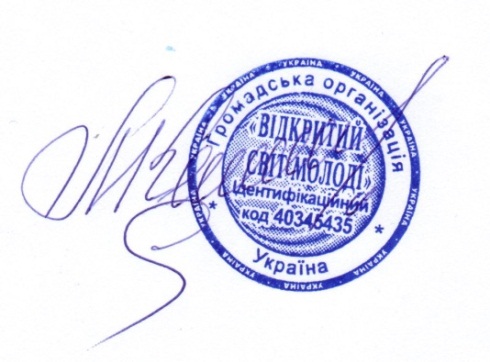 Мар’яна КотляроваЧасЗахід05.10.201705.10.201706.30Виїзд з м. Мукачеве07.00-09.00Перетин державного кордону Україна-Угорщина09.00-14.00Переїзд до м. Будапешт (Угорщина)14.00-16.00Екскурсія «Сентендре — найказковіше місто Угорщини»16.00-18.00Переїзд до м. Балатональмаді(озеро Балатон, Угорщина)18.00-20.00Вечеря. Поселення в готелі20.00-21.00Знайомство учасників. Створення умов для ефективної роботи семінару06.10.201706.10.201707.00-08.30Сніданок08.30-09.00Урочисте відкриття семінару «Формування свідомого і відповідального ставлення до батьківства як основа сучасної сімейної політики»09.00-10.30Перша сесія «Сім’я і батьківство в умовах сучасного розвитку. Концепція сімейної політики в Угорщині. Обмін досвідом» 10.30-10.50Перерва на каву10.50-12.00Друга сесія «Сім’я якфактор особистісного розвитку дитини»12.00-19.00Екскурсія «Перлини Балатону». Відвідування озера Хевіз19.00-20.00Вечеря. Вільний час07.10.201707.10.201707.00-08.00Сніданок08.00-10.00Третя сесія «Відповідальне батьківство, його складові та фактори формування»10.00-12.00Виїзд в Австрію. Переїзд до Відня12.00-19.00Екскурсія «Віденський калейдоскоп. Знайомство з містом»19.00-20.00Вечеря. Вільний час08.10.201708.10.201707.00-08.00Сніданок08.00-10.00Четверта сесія «Роль дитячо-батьківських взаємин при формуванні сімейних цінностей сучасної молоді»10.00-12.00Виїзд в Словаччину. Переїзд до Братислави12.00-19.00Екскурсія «Братислава — наймолодша столиця Європи»19.00-20.00Вечеря. Вільний час09.10.201709.10.201707.00-08.00Сніданок08.00-10.00П’ята сесія«Модель формування ціннісних орієнтацій молоді в сфері сім’ї та сімейних відносин»10.00-12.00Закриття семінару. Вручення сертифікатів12.00-14.00Переїзд до Будапешту. Поселення в готелі14.00-19.00Екскурсія «Незабутній день у Будапешті»19.00-20.00Вечеря. Вільний час20.00-22.00Будапешт вечірній на річковому трамвайчику (за бажанням)10.10.201710.10.201707:00–10:00Сніданок. Виїзд з готелю10:00–18:00Виїзд в Україну. Перетин державного кордону18:00–19:00Прибуття до м. Мукачеве